Please complete both pages including the risk information. If all sections are not completed the referral will be returned to the referrer or forwarded to the person’s GP if no return address has been provided.Please email the completed form to leedsiapt@nhs.net or fax to 0113 8434448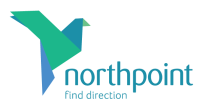 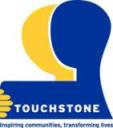 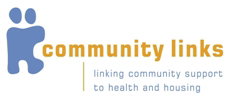 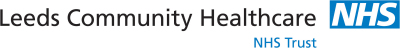 Date of referral:Date of referral:Date of referral:Date of referral:Date of referral:Date of referral:Date of referral:Date of referral:Date of referral:Date of referral:Patients DetailsPatients DetailsPatients DetailsPatients DetailsPatients DetailsPatients DetailsPatients DetailsPatients DetailsPatients DetailsPatients DetailsName:Name:Name:Name:Name:Name:Title:Title:Title:Title:DOB:DOB:DOB:DOB:DOB:DOB:NHS Number:NHS Number:NHS Number:NHS Number:Patients Address:Post Code:Patients Address:Post Code:Patients Address:Post Code:Patients Address:Post Code:Patients Address:Post Code:Patients Address:Post Code:GP:GP Surgery:Address:Post Code:GP:GP Surgery:Address:Post Code:GP:GP Surgery:Address:Post Code:GP:GP Surgery:Address:Post Code:Preferred Telephone Contact Number:Preferred Telephone Contact Number:Preferred Telephone Contact Number:Preferred Telephone Contact Number:Preferred Telephone Contact Number:Preferred Telephone Contact Number:Can we leave a message? YES /NOCan we leave a message? YES /NOCan we leave a message? YES /NOCan we leave a message? YES /NOEthnicity:Ethnicity:Ethnicity:Ethnicity:Ethnicity:Ethnicity:Ethnicity:Ethnicity:Ethnicity:Ethnicity:Refugee/Asylum Status:   Destitute Asylum Seeker / Asylum Seeker / Refugee / None of the above       (please select)Refugee/Asylum Status:   Destitute Asylum Seeker / Asylum Seeker / Refugee / None of the above       (please select)Refugee/Asylum Status:   Destitute Asylum Seeker / Asylum Seeker / Refugee / None of the above       (please select)Refugee/Asylum Status:   Destitute Asylum Seeker / Asylum Seeker / Refugee / None of the above       (please select)Refugee/Asylum Status:   Destitute Asylum Seeker / Asylum Seeker / Refugee / None of the above       (please select)Refugee/Asylum Status:   Destitute Asylum Seeker / Asylum Seeker / Refugee / None of the above       (please select)Refugee/Asylum Status:   Destitute Asylum Seeker / Asylum Seeker / Refugee / None of the above       (please select)Refugee/Asylum Status:   Destitute Asylum Seeker / Asylum Seeker / Refugee / None of the above       (please select)Refugee/Asylum Status:   Destitute Asylum Seeker / Asylum Seeker / Refugee / None of the above       (please select)Refugee/Asylum Status:   Destitute Asylum Seeker / Asylum Seeker / Refugee / None of the above       (please select)Interpreter Required:     Y / NInterpreter Required:     Y / NInterpreter Required:     Y / NInterpreter Required:     Y / NIf yes please specify language:If yes please specify language:If yes please specify language:If yes please specify language:If yes please specify language:If yes please specify language:Special Requirements:  Y / NSpecial Requirements:  Y / NSpecial Requirements:  Y / NSpecial Requirements:  Y / NIf yes please specify:If yes please specify:If yes please specify:If yes please specify:If yes please specify:If yes please specify:Is this person Pregnant, or have a child under 12 months old:  Y / N Is this person Pregnant, or have a child under 12 months old:  Y / N Is this person Pregnant, or have a child under 12 months old:  Y / N Is this person Pregnant, or have a child under 12 months old:  Y / N Is this person Pregnant, or have a child under 12 months old:  Y / N Is this person Pregnant, or have a child under 12 months old:  Y / N Is this person Pregnant, or have a child under 12 months old:  Y / N Is this person Pregnant, or have a child under 12 months old:  Y / N Is this person Pregnant, or have a child under 12 months old:  Y / N Is this person Pregnant, or have a child under 12 months old:  Y / N Referrers Details (if different to GP):Referrers Details (if different to GP):Referrers Details (if different to GP):Referrers Details (if different to GP):Referrers Details (if different to GP):Referrers Details (if different to GP):Referrers Details (if different to GP):Referrers Details (if different to GP):Referrers Details (if different to GP):Referrers Details (if different to GP):Name:Name:Name:Name:Name:Name:Designation:Designation:Designation:Designation:Address:Post Code:Address:Post Code:Address:Post Code:Address:Post Code:Address:Post Code:Address:Post Code:Tel number:Secure email address: Tel number:Secure email address: Tel number:Secure email address: Tel number:Secure email address: At the moment is the client being seen by anyone else or receiving support from anyone else?At the moment is the client being seen by anyone else or receiving support from anyone else?At the moment is the client being seen by anyone else or receiving support from anyone else?At the moment is the client being seen by anyone else or receiving support from anyone else?At the moment is the client being seen by anyone else or receiving support from anyone else?At the moment is the client being seen by anyone else or receiving support from anyone else?At the moment is the client being seen by anyone else or receiving support from anyone else?At the moment is the client being seen by anyone else or receiving support from anyone else?At the moment is the client being seen by anyone else or receiving support from anyone else?At the moment is the client being seen by anyone else or receiving support from anyone else?Common Mental Health problem the person is presenting with: (please select)Common Mental Health problem the person is presenting with: (please select)Common Mental Health problem the person is presenting with: (please select)Common Mental Health problem the person is presenting with: (please select)Common Mental Health problem the person is presenting with: (please select)Common Mental Health problem the person is presenting with: (please select)Common Mental Health problem the person is presenting with: (please select)Common Mental Health problem the person is presenting with: (please select)Common Mental Health problem the person is presenting with: (please select)DepressionAnxietyAnxietyAnxietyAnxietySocial AnxietySocial AnxietyHealth AnxietyObsessive Compulsive DisorderObsessive Compulsive DisorderPanicStressStressStressStressLow self esteemLow self esteemPost-traumatic stress disorderOther: (please specifyOther: (please specifyPlease provide a brief reason for recommending:Please provide a brief reason for recommending:Please provide a brief reason for recommending:Please provide a brief reason for recommending:Please provide a brief reason for recommending:Please provide a brief reason for recommending:Please provide a brief reason for recommending:Please provide a brief reason for recommending:Please provide a brief reason for recommending:Leeds IAPT service is not an immediate support service. If you feel this person needs immediate support, please refer them to the Single point of Access on 0300 300 1485.Leeds IAPT service is not an immediate support service. If you feel this person needs immediate support, please refer them to the Single point of Access on 0300 300 1485.Leeds IAPT service is not an immediate support service. If you feel this person needs immediate support, please refer them to the Single point of Access on 0300 300 1485.Leeds IAPT service is not an immediate support service. If you feel this person needs immediate support, please refer them to the Single point of Access on 0300 300 1485.Leeds IAPT service is not an immediate support service. If you feel this person needs immediate support, please refer them to the Single point of Access on 0300 300 1485.Leeds IAPT service is not an immediate support service. If you feel this person needs immediate support, please refer them to the Single point of Access on 0300 300 1485.Leeds IAPT service is not an immediate support service. If you feel this person needs immediate support, please refer them to the Single point of Access on 0300 300 1485.Leeds IAPT service is not an immediate support service. If you feel this person needs immediate support, please refer them to the Single point of Access on 0300 300 1485.Leeds IAPT service is not an immediate support service. If you feel this person needs immediate support, please refer them to the Single point of Access on 0300 300 1485.Risk FactorsRisk FactorsYes/NoIf YES, please provide details. Include information on current thoughts, plans or intent and any past history.If YES, please provide details. Include information on current thoughts, plans or intent and any past history.If YES, please provide details. Include information on current thoughts, plans or intent and any past history.If YES, please provide details. Include information on current thoughts, plans or intent and any past history.If YES, please provide details. Include information on current thoughts, plans or intent and any past history.If YES, please provide details. Include information on current thoughts, plans or intent and any past history.SuicideSuicideHarm to selfHarm to selfHarm to othersHarm to othersSelf-neglectSelf-neglect